Oppgave 1 (V2015 del1, 1 poeng)300 kr er den opprinnelige prisen. Oppgave 2 (V2015 del1, 2 poeng)Skriv 14 milliarder på standardformI ett år er det ca. 32 millioner sekunderOmtrent hvor mange sekunder gammelt er universet?Skriv svaret på standardformUniverset er 4,48 år gammelt.Oppgave 3 (V2015 del1, 2 poeng)Oppgave 4 (V2015 del2, 4 poeng)Pål: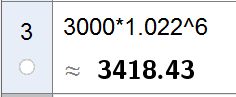 Pål må betale 3418,4 etter seks måneder.Espen: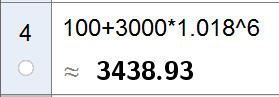 Espen må betale 3438,9 kroner etter seks månederPål får det beste tilbudet.Oppgave 5 (H2014 del1, 1 poeng)Oppgave 6 (H2014 del1, 2 poeng)Vi vet at . Dermed: Det er  ark i en 300 m høy bunke med ark.Oppgave 7 (H2014 del1, 1 poeng)Oppgave 8 (V2014 del1, 2 poeng)er minst (mindre enn 0,5), så kommer ,  og .Oppgave 9 (V2014 del1, 2 poeng)Hver innbygger ville fått   M&M hver.Oppgave 10 (V2014 del1, 2 poeng)Regn utOppgave 11 (H2013 del1, 1 poeng)Regn ut og skriv svaret på standardformOppgave  (H2013 del1, 3 poeng)Oppgave 13 (H2013 del1, 2 poeng)Oppgave 14 (H2013 del2, 4 poeng)Det blir frigitt  J energi.Det må forsvinne 0,000001 kg for å gi nok energi til en norsk husholdning i et år.Det tilsvarer 1 mg.Oppgave 15 (V2013 del1, 1 poeng)Regn ut og skriv svaret på standardformOppgave 16 (V2013 del1, 2 poeng)Hvilken av de to brøkene A og B nedenfor har størst verdi? Vis utregning.A: B:Brøken i B har størst verdi. 